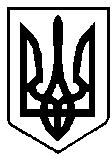 УКРАЇНАВИКОНАВЧИЙ КОМІТЕТ вараської МІСЬКОЇ РАДИРІВНЕНСЬКОЇ ОБЛАСТІМайдан Незалежності 1, м.Вараш, 34400,  тел. /факс (03636) 2-45-19e-mail: rada@varash.rv.gov.ua  Код ЄДРПОУ 03315879П Р О Т О К О Л   №15засідання  виконавчого  комітету 							      Від 18 грудня 2019 року							Засідання розпочалося о 14.15 год.							Засідання закінчилося  о 15.15 год.	 					                Мала зала засіданьПрисутні  на  засіданні члени виконкому:1. Анощенко С.І. – міський голова, вів засідання2. Бірук Б.І.     3. Зосимчук А.П.4. Зубрецька Н.О.5. Когут О.С.6. Коровкін В.О.7. Мензул О.П.8. Мушик С.В.9. Хондока Р.В.Відсутні:Коцюбинський О.В.Назарчук Л.М.Решетицький С.А.Взяли участь у засіданні:О.Базелюк	- начальник відділу організаційної роботи  та           загальних питань виконавчого комітетуІ.Барабух	- начальник відділу економіки виконавчого комітетуА.Ільїна	- начальник служби у справах дітей виконавчого комітетуЛ.Макарчук	- в.о.начальника відділу майна комунальної власності міста виконавчого комітетуВ.Тацюк	- начальник фінансового управління виконавчого комітету                                   Присутні на засіданні:С.Бедик	- начальник управління містобудування, архітектури та капітального будівництва виконавчого комітетуВ.Денисюк	- головний бухгалтер КП МЕМ»В.Коломієць	- помічник, прес-секретар міського головиІ.Семенюк	- директор КМКПЮ.Сергійчук	- директор КП «Благоустрій»Н.Стрижеус	- заступник директора КП «Благоустрій»Р.Турук		- начальник управління праці та соціального захисту населення  виконавчого комітетуВ.Хирлюк	- начальник відділу Володимирецької районної філії Державної установи «Центр пробації» у Рівненській обл.А.Чорний	- головний інженер КП «МЕМ»Н. Шмига	- начальник відділу фінансово-господарського забезпечення ВМЦСССДМГромадяни, які запрошені на розгляд питань із соціально-правового захиступрав дітейПОРЯДОК ДЕННИЙ:	1. Про перспективний план роботи виконавчого комітету Вараської міської ради на 2020 рік та І квартал 2020 року (від 13.12.2019 №311).                                                                                                  	2. Про схвалення прогнозу бюджету Вараської міської об’єднаної територіальної громади на 2021 і 2022 роки (від 17.12.2019 №315).	3. Про схвалення проекту рішення міської ради «Про бюджет Вараської міської об’єднаної територіальної громади на 2020 рік» (від 17.12.2019№316).                                                                                                                       	4. Про затвердження протоколу №5 від 12.12.2019 Комісії з питань забезпечення житлом дітей-сиріт, дітей, позбавлених батьківського піклування, та осіб з їх числа (від 16.12.2019 №312).	5. Про внесення змін до рішення виконавчого комітету від 24.10.2019 №244 «Про затвердження плану діяльності виконавчого комітету Вараської міської ради з підготовки проектів регуляторних актів на 2020 рік» (від 12.12.2019 №307).	6. Про затвердження фінансового плану комунального підприємства Вараської міської ради «Міські електричні мережі» на 2020 рік 	(від 12.12.2019  №308).		7. Про визначення видів суспільно корисних оплачуваних робіт та переліку підприємств і установ, у сфері відання яких перебувають об’єкти, на яких особи відпрацьовують адміністративні стягнення у вигляді суспільно корисних робіт у м.Вараш на 2020 рік	(від 12.12.2019№309).	8. Про визначення переліку об’єктів та видів безоплатних суспільно корисних робіт для порушників та засуджених, на яких судом накладено кримінальне покарання та адміністративне стягнення у вигляді громадських робіт у м.Вараш на 2020 рік 	 (від 12.12.2019№310).Голосували за основу: за –9; проти – 0; утримались – 0.Анощенко С.І., міський голова, за пропозицією керівників відділів та управлінь, запропонував внести до порядку денного додатково  питання:	1. Про внесення змін до рішення виконавчого комітету від 19.10.2017 №175 «Про затвердження мережі міських автобусних маршрутів загального користування» (від 17.12.2019 №314).Голосували за пропозицію: за – 9; проти – 0; утримались – 0.	2. Про затвердження висновку щодо доцільності позбавлення батьківських прав громадянина Лещишина І.С.	 (від 17.12.2019 №313).Голосували за пропозицію: за – 9; проти – 0; утримались – 0.ВИРІШИЛИ: внести додатково  питання до порядку денного.Голосували за порядок денний в цілому: за–9; проти–0; утримались–0.ВИСТУПИВ: В.Коровкін, член виконавчого комітету, який озвучив ряд важливих питань, які потребують вирішення, зокрема:функціонування комунального транспорту та збільшення його кількості на міських автомобільних маршрутах;забезпечення мешканців міста високоякісним медичним обслуговуванням, належне функціонування первинної і вторинної ланки медичної допомоги;залучення підприємців до розвитку інфраструктури міста та покращення благоустрою навколо їх об’єктів;модернізація мереж тепло-, водопостачання та водовідведення, застосування енергозберігаючих технологій.СЛУХАЛИ: 1. Про перспективний план роботи виконавчого комітету Вараської міської ради на 2020 рік та І квартал 2020 рокуДоповідала: О.Базелюк	, начальник відділу організаційної роботи  та           загальних питань виконавчого комітетуГолосували: за – 9; проти – 0; утримались – 0.ВИРІШИЛИ: рішення №308  додається.СЛУХАЛИ: 2. Про схвалення прогнозу бюджету Вараської міської об’єднаної територіальної громади на 2021 і 2022 рокиДоповідала: В.Тацюк, начальник фінансового управління виконавчого комітетуВИСТУПИЛИ: С.Анощенко, О.Мензул, Н.Зубрецька, В.КоровкінГолосували: за – 9; проти – 0; утримались – 0.ВИРІШИЛИ: рішення №309  додається.СЛУХАЛИ: 3. Про схвалення проекту рішення міської ради «Про бюджет Вараської міської об’єднаної територіальної громади на 2020 рік»Доповідала: В.Тацюк, начальник фінансового управління виконавчого комітетуВИСТУПИЛИ: С.Мушик, С.Анощенко, Р.Хондока, А.Зосимчук, О.МензулГолосували: за – 9; проти – 0; утримались – 0.ВИРІШИЛИ: рішення №310  додається.СЛУХАЛИ: 4. Про затвердження протоколу №5 від 12.12.2019 Комісії з питань забезпечення житлом дітей-сиріт, дітей, позбавлених батьківського піклування, та осіб з їх числаДоповідала: А.Ільїна, начальник служби у справах дітей виконавчого комітетуВИСТУПИВ: С.Анощенко та збільшення його кількостіГолосували: за – 9; проти – 0; утримались – 0.ВИРІШИЛИ: рішення №311  додається.СЛУХАЛИ: 5. Про внесення змін до рішення виконавчого комітету від 24.10.2019 №244 «Про затвердження плану діяльності виконавчого комітету Вараської міської ради з підготовки проектів регуляторних актів на 2020 рік»Доповідала: І.Барабух, начальник відділу економіки виконавчого комітетуГолосували: за – 9; проти – 0; утримались – 0.ВИРІШИЛИ: рішення №312  додається.СЛУХАЛИ: 6. Про затвердження фінансового плану комунального підприємства Вараської міської ради «Міські електричні мережі» на 2020 рікДоповідала: І.Барабух, начальник відділу економіки виконавчого комітетуСпівдоповідала: В.Денисюк, головний бухгалтер КП МЕМ»ВИСТУПИЛИ: С.Анощенко, С.Мушик, О.МензулГолосували: за – 9; проти – 0; утримались – 0.ВИРІШИЛИ: рішення №313  додається.СЛУХАЛИ: 7. Про визначення видів суспільно корисних оплачуваних робіт та переліку підприємств і установ, у сфері відання яких перебувають об’єкти, на яких особи відпрацьовують адміністративні стягнення у вигляді суспільно корисних робіт у м.Вараш на 2020 рікДоповідала: Л.Макарчук, в.о. начальника відділу майна комунальної власності міста виконавчого комітетуГолосували: за – 9; проти – 0; утримались – 0.ВИРІШИЛИ: рішення №314  додається.СЛУХАЛИ: 8. Про визначення переліку об’єктів та видів безоплатних суспільно корисних робіт для порушників та засуджених, на яких судом накладено кримінальне покарання та адміністративне стягнення у вигляді громадських робіт у м.Вараш на 2020 рікДоповідала: Л.Макарчук, в.о. начальника відділу майна комунальної власності міста виконавчого комітетуВИСТУПИЛИ: В.Хирлюк, О.МензулГолосували: за – 9; проти – 0; утримались – 0.ВИРІШИЛИ: рішення №315  додається.СЛУХАЛИ: 9. Про внесення змін до рішення виконавчого комітету від 19.10.2017 №175 «Про затвердження мережі міських автобусних маршрутів загального користування»  Доповідала: І.Барабух, начальник відділу економіки виконавчого комітетуВИСТУПИЛИ: Н.Стрижеус, О.Мензул, С.АнощенкоГолосували: за – 9; проти – 0; утримались – 0.ВИРІШИЛИ: рішення №316додається.СЛУХАЛИ: 10. Про затвердження висновку щодо доцільності позбавлення батьківських прав громадянина Лещишина І.С.	  Доповідала: А.Ільїна, начальник служби у справах дітей виконавчого комітетуВИСТУПИЛИ: А.Зосимчук, Поляк О.В., С.Анощенко, Б.БірукГолосували: за – 9; проти – 0; утримались – 0.ВИРІШИЛИ: рішення №317  додається.Міський голова						Сергій АНОЩЕНКОКеруючий справами					Борис БІРУК